Zbigniew Malinowskimanager restauracji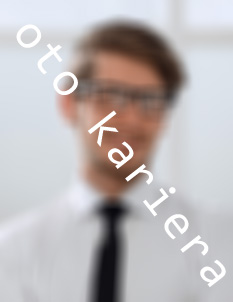 zbigniew.malinowski@poczta.pl+48 555 900 800linkedin.com/zbigniew.malinowskiO mnieMam 32 lata, ukończyłem technikum gastronomiczne i studia z zarządzania. Posiadam z 3-letnie doświadczeniem na stanowisku kierowniczym w hotelu. Przez ten czas bardzo dobrze poznałem branżę hotelarsko-gastronomiczną. Jestem osobą operatywną, dobrze zorganizowaną, o analitycznym umyśle. Biegle posługuje się językiem angielskim. Chętnie wykorzystam swoje umiejętności w Państwa restauracji na stanowisku "manager restauracji".Doświadczenie zawodowe08/2013 - 09/2018Przedsiębiorstwo Handlowe MSS Sp. z o. o. WarszawaStanowisko: asystentka prezesaNajważniejsze obowiązki: sprawne zarządzanie personelem na kuchni i na sali;dbanie o najwyższą jakość obsługi gości restauracji;monitorowanie stanu magazynowego, nadzorowanie zamówień i dostaw;utrzymywanie kontaktu z dostawcami i podwykonawcami;dbanie o przyjazną atmosferę i wystrój lokalu;organizacja przyjęć, bankietów, uroczystości;przeprowadzanie zabiegów reklamowych i marketingowych;przyglądanie się rynkowi i konkurencji;badanie potrzeb konsumentów;nadzór nad wypełnianiem norm zewnętrznych i wewnętrznych i przestrzegania przepisów BHP i PPOŻ;prowadzenie spraw personalnych m.in. rekrutacja nowych pracowników, ustalanie grafiku pracy, ustalanie urlopów.Dodatkowe umiejętnościobszerna wiedza na temat gastronomii;umiejętności organizacyjne, operatywność, zaangażowanie;zdolność do motywowania personelu i podtrzymywania dobrych relacji;wysoka kultura osobista, otwartość i komunikatywność;czynne prawo jazdy kat. B;biegła znajomość jęz. angielskiego na poziomie B2.Wykształcenie 2013 - 2016Uniwersytet ŁódzkiKierunek: zarządzanie zasobami ludzkimiUzyskany tytuł: licencjat z zarządzania zasobami ludzkimi2008 - 2013Zespół Szkół Gastronomicznych w PoznaniuUzyskany tytuł: technik kucharz